スペイン語第１課2023/07/19	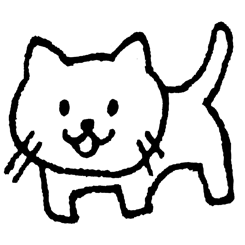 自己紹介２．挨拶３．早口言葉 (Trabalenguas): 発音の練習　Erre con erre guitarra, erre con erre barril ¡Que rápido ruedan las ruedas del ferrocarril!El perro de San Roque no tiene rabo porque Ramón Rodríguez se lo ha robado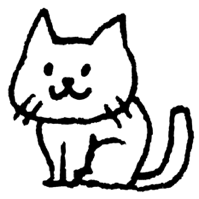 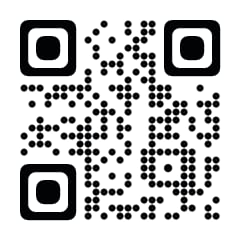 Saludos comunes / よく使われる挨拶Saludos comunes / よく使われる挨拶Buenos días （ブエノス・ディアス）おはようございますBuenas tardes（ブエナス・タルデス）こんにちはBuenas noches （ブエナス・ノチェス）こんばんはSaludos de despedida / 別れの挨拶Saludos de despedida / 別れの挨拶Adiós（アディオス）さよならHasta luego （アスタ・ルエゴ）また後でHasta mañana（アスタ・マニャーナ）また明日¡Nos vemos! （ノス・べモス）じゃね！